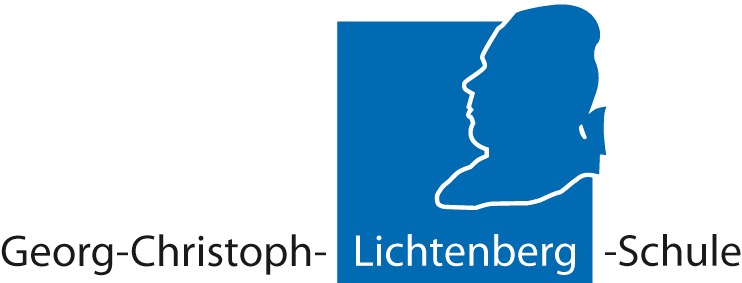 AnlageGeorg-Christoph-Lichtenberg-Schule (8654)			Datum: Sehr geehrte Damen und Herren,liebe Eltern und Erziehungsberechtigte,zur Eindämmung der Pandemie ist es notwendig, den Präsenzunterricht in der Zeit vom 16. Dezember 2020 bis 18. Dezember 2020 einzuschränken und auf das Distanzlernen auszuweichen. Falls es Ihnen nicht möglich ist, Ihr Kind zuhause zu betreuen, teilen Sie Ihrer Schule bitte anhand dieses Formulars mit, ob Ihr Kind an allen Schultagen bis zu den Ferien in der Schule Präsenzbetreuung mit Unterricht erhalten soll. Ihre Entscheidung bitte ich der Schule auf dem von der Schulleitung mitgeteilten Weg umgehend zuzuleiten, um die Unterrichtsorganisation möglichst bald klären zu können.Die Schülerin/der Schüler  							Name  						Klasse  						Anschrift 						nimmt am Präsenzunterricht in der Schule teil.  Datum, Unterschrift der Eltern bzw. Erziehungsberechtigten